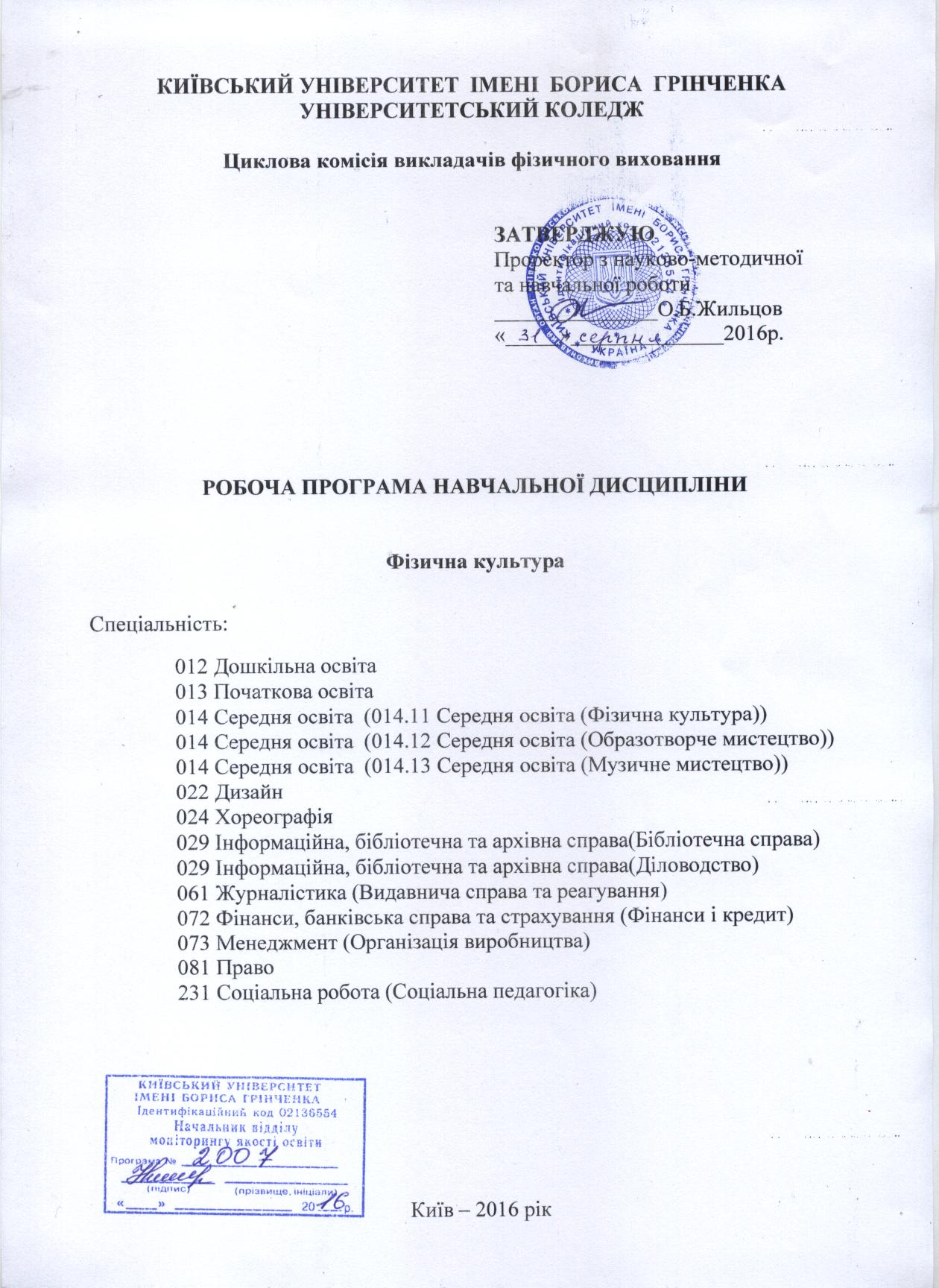 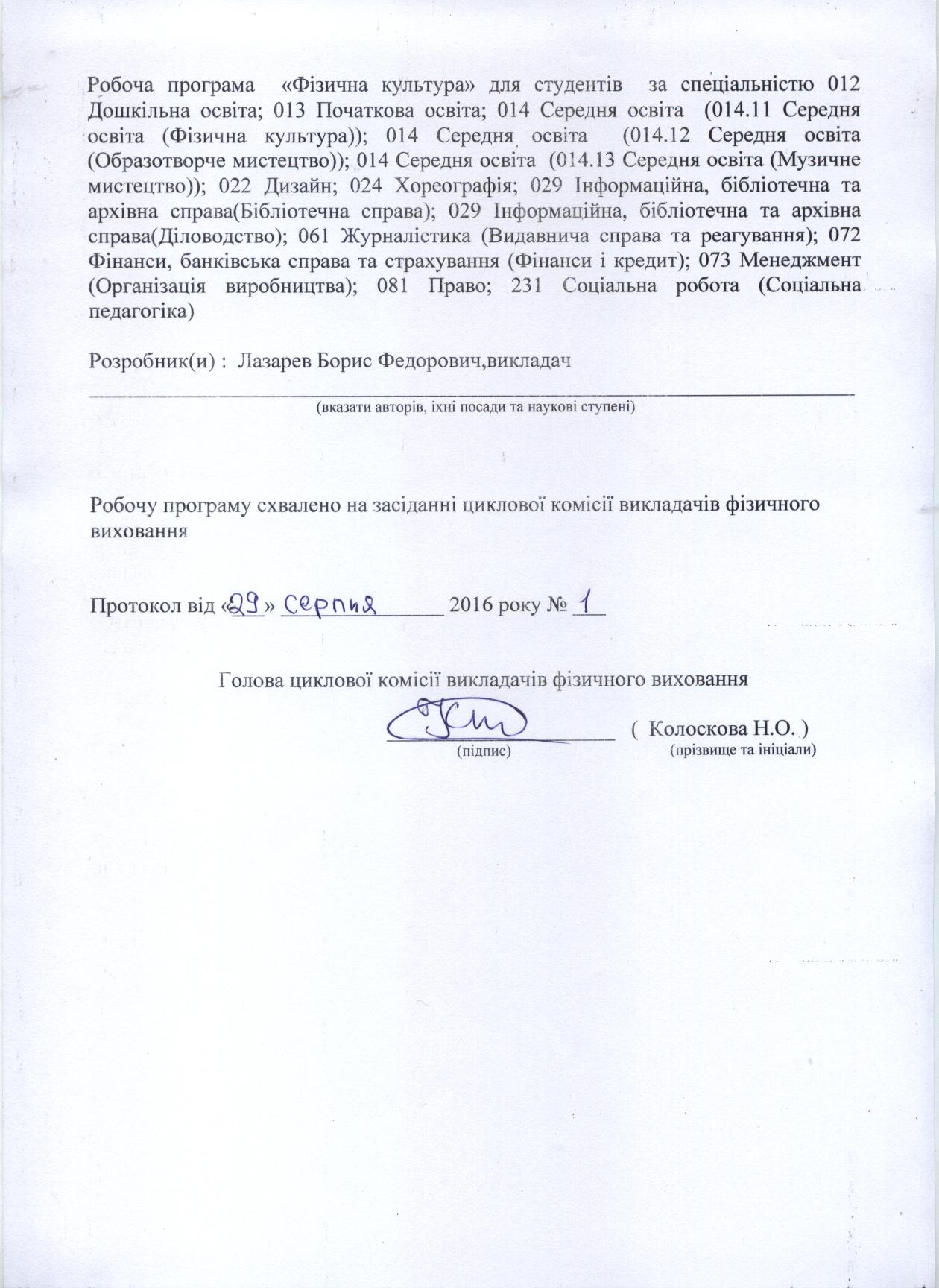 І. ОПИС НАВЧАЛЬНОЇ ДИСЦИПЛІНИ2. Мета та завдання навчальної дисципліниМета  : формування у студентів стійкої мотивації щодо збереження свого здоров’я, фізичного розвитку та фізичної підготовки; гармонійний розвиток природних здібностей та психічних якостей; використання засобів фізичного виховання в організації здорового способу життя.Завдання предмета: формування загальних уявлень про фізичну культуру, її значення в житті людини, збереження та зміцнення здоров’я, фізичного розвитку; розширення рухового досвіду, вдосконалення навичок життєво необхідних рухових дій, використання їх у повсякденній та ігровій діяльності; розширення функціональних можливостей організму студента через цілеспрямований розвиток основних фізичних якостей і природних здібностей; формування ціннісних орієнтацій щодо використання фізичних вправ як одного з головних чинників здорового способу життя; формування практичних навичок для самостійних занять фізичними вправами та проведення активного відпочинку.Зміст предмета «Фізична культура» спрямований на формування у студентів таких предметних компетентностей: - формування фізичної культури особистості, основ здорового способу життя,;- формування громадських  і особистісних уявлень про престижність високого рівня здоров’я та фізичної підготовленості; - здатність до оперування знаннями про закономірності рухової активності, розширення рухового досвіду з метою розвитку фізичних якостей і рухових здібностей відповідно віковим особливостям; - володіння методиками, спрямованими на збереження і зміцнення здоров’я та підвищення рівня фізичної підготовленості;- сприяння формуванню умінь і навичок використання фізичних вправ у повсякденній і подальшій професійній діяльності.3. Програма навчальної дисципліни І курсЗмістовий модуль 1. Легка атлетика (16 год.)Лекція 1. Фізична культура і основи здорового способу життя (2 год.)Практичні (14 год.)1. Техніка високого та низького старту (2 год.)2. Техніка високого та низького старту, стрибок у довжину з розбігу (2 год.)3. Техніка метання м’яча на відстань (2 год.)4. Техніка стрибка у довжину з розбігу «способом зігнувши ноги» (2 год.)5. Техніка метання м’яча (2 год.)6. Техніка естафетного бігу (2 год.)7. Техніка бігу на середні та довгі дистанції (2 год.)Змістовий модуль 2. Гімнастика(12 год.)Практичні (12 год.) 1. Правила техніки безпеки на заняттях гімнастикою (2 год.) 2. Стройові вправи та з рівноваги, опорний стрибок (2 год.) 3. Вправи на низькій перекладині (2 год.) 4. Акробатичні вправи (2 год.) 5. Лазіння по гімнастичному канату (2 год.) 6. Вправи на колоді (2 год.)Змістовий модуль 3. Волейбол(12 год.)Практичні (12 год.)1. Правила гри (2 год.)2. Передачі м’яча у волейболі (2 год.) 3. Подачі м’яча у волейболі (4 год.) 4. Двохстороння гра у волейбол (4 год.)Змістовий модуль 4. Баскетбол(12 год.)Практичні (12 год.) 1. Історія баскетболу. Правила гри. (2 год.)2. Передачі м’яча. (2 год.)3. Кидок м’яча у кошик. (2 год.)4. Кидок м’яча у кошик та оманні рухи (2 год.) 5. Взаємодії з захисником. (2. год.) 6. Кидок з подвійного кроку.(2. год.)Змістовий модуль 5. Легка атлетика (24 год.)Лекція 2. Засоби оцінки рухових якостей (4 год.)Практичні (20 год.)1. Правила безпеки на заняттях Високий старт і біг по повороту (2 год.)2. Високий старт (2 год.)3. Низький старт (2 год.)4. Стрибок у висоту з розбігу (2 год.)5. Стрибок у довжину (2 год.)6. Човниковий біг (2 год.)7. Стрибки в довжину з розбігу (2 год.)8. Біг на короткі та середні дистанції (2 год.)9. Долання смуги перешкод (2 год.)10. Біг на довгі дистанції, тематичний облік (2 год.)4. Структура навчальної дисципліни 4. Структура навчальної дисципліни 5. Теми практичних занять І курс6. Самостійна робота І курс7. Навчально-методична карта дисципліни «Фізична культура»,І курс (І семестр – разом: 37 год., лекції – 2 год., практичні заняття – 32 год, СО -3 год. І ІІ семестр – разом: 47 год., лекція – 4 год., практичні заняття – 38 год., СО 5 год.) 8. Методи навчанняІ. Методи організації та здійснення навчально-пізнавальної діяльності1) За джерелом інформації: Словесні: лекція , пояснення, розповідь, бесіда. Наочні: спостереження, демонстрація. Практичні: вправи.2) За логікою передачі і сприймання навчальної інформації:  аналітичні, синтетичні.3) За ступенем самостійності мислення: репродуктивні.4) За ступенем керування навчальною діяльністю: під керівництвом викладача. ІІ. Методи стимулювання інтересу до навчання і мотивації  навчально-пізнавальної діяльності:Методи стимулювання інтересу до навчання: створення ситуацій зацікавленості (метод цікавих аналогій тощо).9. Методи контролюТехніка виконання фізичної вправи.Виконання навчального нормативу (з урахуванням динаміки особистого результату).10. Розподіл балів, які отримують студенти І курсу ЛЕГКА АТЛЕТИКАОрієнтовні навчальні нормативиГІМНАСТИКАОрієнтовні навчальні нормативиВОЛЕЙБОЛОрієнтовні навчальні нормативиБАСКЕТБОЛОрієнтовні навчальні нормативи11. Методичне забезпеченняНавчальні посібники.Конспекти лекцій.Опорні конспекти для самостійного опрацювання.Завдання для індивідуальних робіт та рекомендації до їх виконання.Плани практичних занять та рекомендації до їх підготовки.Практичні нормативи до змістовних модулів.Робоча програма.12. Очікувані результатиЛегка атлетикаТеоретичні відомостіСтудент:  характеризує ознаки настання втоми під час легкоатлетичних виді, називає правила надання першої медичної допомоги при різних травмах, дотримується правил техніки безпеки під час занять легкою атлетикою;Спеціальна фізична підготовкаСтудент:  виконує  спеціальні бігові вправи, стрибкові вправи, спеціальні вправи для метань, вправи з набивними м’ячами;виконує  біг 30 м, біг 100 м., серії бігу 3х30 м, 2х100 м, 2х200 м., спортивну ходьбу на 1000 м.  Рівномірний біг 1500м, повільний біг 6 хв;виконує стрибки в довжину та висоту: стрибки в довжину з місця, стрибки в довжину з розбігу способом «зігнувши ноги», стрибки у висоту з розбігу способом «переступання»;  виконує метання малого м’яча на відстань.Орієнтовні навчальні нормативиГімнастикаТеоретичні відомостіСтудент:д о т р и м у є т ь с я  правил техніки безпеки під час занять гімнастичними вправами;Спеціальна фізична підготовкав и к о н у є  стройові вправи і прийоми; загальнорозвивальні вправи з предметами (скакалка, гімнастична палиця, гумові джгути, набивні м’ячі) та  без предметів; перетягування каната; вправи для формування та корекції постави; перешикування та повороти в русі; загальнорозвивальні вправи з предметами та без предметів; вправи для формування та корекції постави; вправи з подоланням особистої ваги та ваги партнера; вправи амплітудного характеру для розвитку гнучкості; вправи на координацію рухівв и к о н у є вправи з подоланням особистої ваги; з допоміжними навантаженнями: в парах із подоланням опору та ваги партнера;  вправи з гантелями, з набивними м’ячами (1–3 кг), вправи з партнером на гімнастичній лаві та стінці; перештовхування та опір партнерові; пробігання коротких (20–50 м) відрізків з максимальною швидкістю; стрибкові вправи з великою кількістю повторень та частотою виконання; вправи для розслаблення, збільшення еластичності та розтягнення м’язів; для зміцнення серцево-судинної та дихальної систем;в и к о н у є багаторазове повторення спеціально-підвідних вправ для оволодіння технікою конкретного гімнастичного елементу; вправи для розтягування м’язів у разі постійного збільшення кількості повторень, амплітуди й швидкості виконання (3–4 серії по 10–15 повторень); дотримується правил техніки безпеки під час занять загальною і спеціальною фізичною підготовкою;Стрибкив и к о н у є  опорні стрибки через гімнастичного козла: стрибок через гімнастичного козла в довжину «ноги нарізно» (висота 100 — 115–120 см);стрибок (кінь у ширину) в упор на коліна — упор присівши — зіскок вигнувшись - о. с., стрибок боком (висота 100 — 115 см);юнаки та дівчата — зі скакалкою (4х50; 2х100; 2х30с; 4х15с, 2 хв у повільному темпі);ЛазінняЮнаки  - в и к о н у є  лазіння по канату у два чи три прийоми; без допомоги ніг;РівновагаДівчата - в и к о н у є  вправи на рівновагу:  комбінація елементів вправ;Акробатикав и к о н у є  комбінацію елементів вправ; стійку на кистях; стійка на голові та руках силою;«міст» із положення лежачи і стоячи (з допомогою та страховкою); зв’язки вивчених акробатичних елементів;Виси та упорив и к о н у є  вправи у висах та упорах: підтягування у висі; поєднання елементів вправ; згинання та розгинання рук в упорі лежачи від підлоги; підйом переворотом або силою, перемах правою (лівою) оберт уперед — перемах назад — опускання у вис — мах уперед — махом назад зіскок прогнувшись — о. с., підйом силою або переворотом — опускання у вис — вис зігнувшись — вис прогнувшись — вис зігнувшись — опускання у вис ззаду — вис зігнувшись — вис — зіскок — о. с.; згинання та розгинання рук в упорі на брусах; утримування кута; зв’язки вивчених елементів на брусах;підтягування у висі лежачи на низькій перекладині (висота 95 см); поєднання елементів вправ;згинання та розгинання рук в упорі лежачи від гімнастичної лави Смуга перешкодвиконує подолання гімнастичної смуги перешкод,  з а с т о с о в у є  самострахування під час виконання гімнастичних вправ;Колове тренуванняВиконує комплекс вправ для колового тренування;Орієнтовні навчальні нормативиВолейболТеоретичні відомостіСтудент:  характеризує та аналізує волейбол як засіб фізичного виховання; характерні травми волейболіста, правила техніки безпеки.Виконує показ основних суддівських жестів; ведення спрощеного протоколу гри;  дотримується правил безпеки життєдіяльності.  Спеціальна фізична підготовкав и к о н у є повторне пробігання  відрізків 5 – 10 – 15 м  із різних вихідних положень, зі зміною напрямку та швидкості руху за зоровим та голосовим сигналом.  Згинання та розгинання рук в упорі лежачи, переміщення в упорі лежачи вправо, вліво, по колу; Багаторазові  кидки набивного м’яча від грудей двома руками вперед, над собою;  багаторазові передачі м’яча  в стіну; передача м’яча  в парах, в трійках, в русі; кидки тенісного м’яча через сітку в ціль, в задану зону.Пересування уздовж сітки приставним кроком правим та лівим боком, зупинки та обрання вихідного положення для блокування.Виконує:  верхні прямі подачі до лівої та правої частини майданчика, чергування нижніх та верхніх прямих подач. Верхню бокову подачу  в межах майданчика.Володіє технікою переміщень (приставним кроком, зупинка кроком  та  стрибком, поєднання переміщення і зупинки); прийом м’яча двома руками знизу  після переміщення.Виконує передачу м’яча двома  руками зверху для нападаючого удару; зустрічні передачі двома руками зверху в парах.Застосовує  уміння пом’якшити прийом сильно посланого м’яча;  подачу на гравця.Володіє технікою  блокування; виконувати силові подачі обраним способом. Здійснює чергування подач в праву та ліву частини майданчика;    розташування гравців у  момент прийому м’яча  від суперника в побудові“кутом вперед ”; Вміє обирати місця для другої передачі;  узгоджувати свої дії згідно з характером передачі; здійснення індивідуального блокування.Орієнтовні навчальні нормативиБаскетболТеоретичні відомостіСтудент:характеризує організацію варіантів техніко-тактичних дій у процесі гри; проведення  та суддівство змагань; Спеціальна фізична підготовкавиконує  прискорення  на 5, 10, 15, 20м з різних стартових положень різними способами в змаганні з партнерами і з веденням м’яча; “човниковий” біг 4х10м;. серійні стрибки і з діставанням високо підвішених предметів та с зістрибуванням у глибину.Техніко-тактична підготовкавиконує чергування різних стійок, пересувань, зупинок, поворотів у нападі і захисту; ловлю і  передачу м'яча одною і двома руками зверху на велику відстань; чергування різних способів ловлі, передач і ведень м'яча без зорового контролю, в умовах опору захисників;  застосовує серійні кидки з різних точок середньої і далекої відстані при активному опорі захисника, після виконання технічних прийомів нападу, фінтів і з опором захисника; відбивання  м'яча; накривання кидка і організація боротьби за м'яч що відскочив вид щита; добивання м'яча однією та двома руками в стрибку при відскоку його від щита; штрафний кидок і дії гравців при його виконанні; вихід та протидії виходу на вільне місця  для  взаємодій між гравцями; взаємодії та протидії заслонам; Орієнтовні навчальні нормативи13. Рекомендована література1. Васьков Ю.В.Система фізичного виховання 10—11 класи. К.: Ранок, 2009.,208с.2. Васьков Ю. В., Пашков І.М.Фізична культура. 10 клас (хлопці). Майстер-клас. Розробки уроків. , К.: Ранок,2010., 272с.3.Лікувальна фізична культура Лечебная физическая культура Автор: Соколовський Валентин Степанович, Романова Ніна Олександрівна, Юшковська Ольга Геннадіївна Издательство: Одеський медуніверситет 2005, 235с.4. Мамедов К.Р. Физкультура для учащихся 1-11 классов специальных медицинских групп. Тематическое планирование, игры и упражнения.- :  К.: Учитель, 2008.,83с.5. Муравьев В.А., Залетаев И.П. Анализ проведения урока физкультуры.:М.: СпортАкадемПресс, 92с.6. Осадчая Т. Ю., Максименко И. Г. Физическое воспитание школьников в США. :К.: :Олимпийская література, 2008., 144с.7. Шиян Б.М., Папуша В.Г. Теорія фізичного виховання. — Тернопіль: Збруч, 2000.— 183 с.Інформаційні ресурси1. http://www.nbuv.gov.ua/2. www.dnpb.gov.ua3. http://pidpuchniki.ws/4. http://www.gumer.info/5. mon.gov.ua/images/education/average/prog12/f_k_pr.docНайменування показників СпеціальністьХарактеристика навчальної дисципліниНайменування показників Спеціальністьденна форма навчанняКількість кредитів – 2012 Дошкільна освіта;013 Початкова освіта;014 Середня освіта  (014.11 Середня освіта (Фізична культура));014 Середня освіта  (014.12 Середня освіта (Образотворче мистецтво));014 Середня освіта  (014.13 Середня освіта (Музичне мистецтво));022 Дизайн;024 Хореографія;029 Інформаційна, бібліотечна та архівна справа(Бібліотечна справа);029 Інформаційна, бібліотечна та архівна справа(Діловодство); 061 Журналістика (Видавнича справа та реагування);072 Фінанси, банківська справа та страхування (Фінанси і кредит);073 Менеджмент (Організація виробництва);081 Право;231 Соціальна робота (Соціальна педагогіка)Освітньо-кваліфікаційний рівень:Молодший спеціалістНормативнаМодулів – 5012 Дошкільна освіта;013 Початкова освіта;014 Середня освіта  (014.11 Середня освіта (Фізична культура));014 Середня освіта  (014.12 Середня освіта (Образотворче мистецтво));014 Середня освіта  (014.13 Середня освіта (Музичне мистецтво));022 Дизайн;024 Хореографія;029 Інформаційна, бібліотечна та архівна справа(Бібліотечна справа);029 Інформаційна, бібліотечна та архівна справа(Діловодство); 061 Журналістика (Видавнича справа та реагування);072 Фінанси, банківська справа та страхування (Фінанси і кредит);073 Менеджмент (Організація виробництва);081 Право;231 Соціальна робота (Соціальна педагогіка)Освітньо-кваліфікаційний рівень:Молодший спеціалістРік підготовки: 1-йЗмістових модулів – 5012 Дошкільна освіта;013 Початкова освіта;014 Середня освіта  (014.11 Середня освіта (Фізична культура));014 Середня освіта  (014.12 Середня освіта (Образотворче мистецтво));014 Середня освіта  (014.13 Середня освіта (Музичне мистецтво));022 Дизайн;024 Хореографія;029 Інформаційна, бібліотечна та архівна справа(Бібліотечна справа);029 Інформаційна, бібліотечна та архівна справа(Діловодство); 061 Журналістика (Видавнича справа та реагування);072 Фінанси, банківська справа та страхування (Фінанси і кредит);073 Менеджмент (Організація виробництва);081 Право;231 Соціальна робота (Соціальна педагогіка)Освітньо-кваліфікаційний рівень:Молодший спеціалістСеместр: 1-2012 Дошкільна освіта;013 Початкова освіта;014 Середня освіта  (014.11 Середня освіта (Фізична культура));014 Середня освіта  (014.12 Середня освіта (Образотворче мистецтво));014 Середня освіта  (014.13 Середня освіта (Музичне мистецтво));022 Дизайн;024 Хореографія;029 Інформаційна, бібліотечна та архівна справа(Бібліотечна справа);029 Інформаційна, бібліотечна та архівна справа(Діловодство); 061 Журналістика (Видавнича справа та реагування);072 Фінанси, банківська справа та страхування (Фінанси і кредит);073 Менеджмент (Організація виробництва);081 Право;231 Соціальна робота (Соціальна педагогіка)Освітньо-кваліфікаційний рівень:Молодший спеціалістЗагальна кількість годин - 84012 Дошкільна освіта;013 Початкова освіта;014 Середня освіта  (014.11 Середня освіта (Фізична культура));014 Середня освіта  (014.12 Середня освіта (Образотворче мистецтво));014 Середня освіта  (014.13 Середня освіта (Музичне мистецтво));022 Дизайн;024 Хореографія;029 Інформаційна, бібліотечна та архівна справа(Бібліотечна справа);029 Інформаційна, бібліотечна та архівна справа(Діловодство); 061 Журналістика (Видавнича справа та реагування);072 Фінанси, банківська справа та страхування (Фінанси і кредит);073 Менеджмент (Організація виробництва);081 Право;231 Соціальна робота (Соціальна педагогіка)Освітньо-кваліфікаційний рівень:Молодший спеціалістТижневих годин для денної форми навчання:аудиторних – 2самостійної роботи студента 012 Дошкільна освіта;013 Початкова освіта;014 Середня освіта  (014.11 Середня освіта (Фізична культура));014 Середня освіта  (014.12 Середня освіта (Образотворче мистецтво));014 Середня освіта  (014.13 Середня освіта (Музичне мистецтво));022 Дизайн;024 Хореографія;029 Інформаційна, бібліотечна та архівна справа(Бібліотечна справа);029 Інформаційна, бібліотечна та архівна справа(Діловодство); 061 Журналістика (Видавнича справа та реагування);072 Фінанси, банківська справа та страхування (Фінанси і кредит);073 Менеджмент (Організація виробництва);081 Право;231 Соціальна робота (Соціальна педагогіка)Освітньо-кваліфікаційний рівень:Молодший спеціалістЛекції : 6 год. Тижневих годин для денної форми навчання:аудиторних – 2самостійної роботи студента 012 Дошкільна освіта;013 Початкова освіта;014 Середня освіта  (014.11 Середня освіта (Фізична культура));014 Середня освіта  (014.12 Середня освіта (Образотворче мистецтво));014 Середня освіта  (014.13 Середня освіта (Музичне мистецтво));022 Дизайн;024 Хореографія;029 Інформаційна, бібліотечна та архівна справа(Бібліотечна справа);029 Інформаційна, бібліотечна та архівна справа(Діловодство); 061 Журналістика (Видавнича справа та реагування);072 Фінанси, банківська справа та страхування (Фінанси і кредит);073 Менеджмент (Організація виробництва);081 Право;231 Соціальна робота (Соціальна педагогіка)Освітньо-кваліфікаційний рівень:Молодший спеціалістТижневих годин для денної форми навчання:аудиторних – 2самостійної роботи студента 012 Дошкільна освіта;013 Початкова освіта;014 Середня освіта  (014.11 Середня освіта (Фізична культура));014 Середня освіта  (014.12 Середня освіта (Образотворче мистецтво));014 Середня освіта  (014.13 Середня освіта (Музичне мистецтво));022 Дизайн;024 Хореографія;029 Інформаційна, бібліотечна та архівна справа(Бібліотечна справа);029 Інформаційна, бібліотечна та архівна справа(Діловодство); 061 Журналістика (Видавнича справа та реагування);072 Фінанси, банківська справа та страхування (Фінанси і кредит);073 Менеджмент (Організація виробництва);081 Право;231 Соціальна робота (Соціальна педагогіка)Освітньо-кваліфікаційний рівень:Молодший спеціалістПрактичні: 70 год.Тижневих годин для денної форми навчання:аудиторних – 2самостійної роботи студента 012 Дошкільна освіта;013 Початкова освіта;014 Середня освіта  (014.11 Середня освіта (Фізична культура));014 Середня освіта  (014.12 Середня освіта (Образотворче мистецтво));014 Середня освіта  (014.13 Середня освіта (Музичне мистецтво));022 Дизайн;024 Хореографія;029 Інформаційна, бібліотечна та архівна справа(Бібліотечна справа);029 Інформаційна, бібліотечна та архівна справа(Діловодство); 061 Журналістика (Видавнича справа та реагування);072 Фінанси, банківська справа та страхування (Фінанси і кредит);073 Менеджмент (Організація виробництва);081 Право;231 Соціальна робота (Соціальна педагогіка)Освітньо-кваліфікаційний рівень:Молодший спеціалістТижневих годин для денної форми навчання:аудиторних – 2самостійної роботи студента 012 Дошкільна освіта;013 Початкова освіта;014 Середня освіта  (014.11 Середня освіта (Фізична культура));014 Середня освіта  (014.12 Середня освіта (Образотворче мистецтво));014 Середня освіта  (014.13 Середня освіта (Музичне мистецтво));022 Дизайн;024 Хореографія;029 Інформаційна, бібліотечна та архівна справа(Бібліотечна справа);029 Інформаційна, бібліотечна та архівна справа(Діловодство); 061 Журналістика (Видавнича справа та реагування);072 Фінанси, банківська справа та страхування (Фінанси і кредит);073 Менеджмент (Організація виробництва);081 Право;231 Соціальна робота (Соціальна педагогіка)Освітньо-кваліфікаційний рівень:Молодший спеціалістСамостійна робота: 8 год.Тижневих годин для денної форми навчання:аудиторних – 2самостійної роботи студента 012 Дошкільна освіта;013 Початкова освіта;014 Середня освіта  (014.11 Середня освіта (Фізична культура));014 Середня освіта  (014.12 Середня освіта (Образотворче мистецтво));014 Середня освіта  (014.13 Середня освіта (Музичне мистецтво));022 Дизайн;024 Хореографія;029 Інформаційна, бібліотечна та архівна справа(Бібліотечна справа);029 Інформаційна, бібліотечна та архівна справа(Діловодство); 061 Журналістика (Видавнича справа та реагування);072 Фінанси, банківська справа та страхування (Фінанси і кредит);073 Менеджмент (Організація виробництва);081 Право;231 Соціальна робота (Соціальна педагогіка)Освітньо-кваліфікаційний рівень:Молодший спеціалістТижневих годин для денної форми навчання:аудиторних – 2самостійної роботи студента 012 Дошкільна освіта;013 Початкова освіта;014 Середня освіта  (014.11 Середня освіта (Фізична культура));014 Середня освіта  (014.12 Середня освіта (Образотворче мистецтво));014 Середня освіта  (014.13 Середня освіта (Музичне мистецтво));022 Дизайн;024 Хореографія;029 Інформаційна, бібліотечна та архівна справа(Бібліотечна справа);029 Інформаційна, бібліотечна та архівна справа(Діловодство); 061 Журналістика (Видавнича справа та реагування);072 Фінанси, банківська справа та страхування (Фінанси і кредит);073 Менеджмент (Організація виробництва);081 Право;231 Соціальна робота (Соціальна педагогіка)Освітньо-кваліфікаційний рівень:Молодший спеціалістВид контролю: залік№п/пНазва модулів і темКількість годинКількість годинКількість годинКількість годинКількість годинКількість годинКількість годинКількість годинКількість годин№п/пНазва модулів і темРазомРазомАудиторнихЛекційПрактичнихСемінарськихІндивідуальнароботаСамостійнароботаПідсумковий контрольКурс ІЗмістовий модуль І. Легка атлетикаКурс ІЗмістовий модуль І. Легка атлетикаКурс ІЗмістовий модуль І. Легка атлетикаКурс ІЗмістовий модуль І. Легка атлетикаКурс ІЗмістовий модуль І. Легка атлетикаКурс ІЗмістовий модуль І. Легка атлетикаКурс ІЗмістовий модуль І. Легка атлетикаКурс ІЗмістовий модуль І. Легка атлетикаКурс ІЗмістовий модуль І. Легка атлетикаКурс ІЗмістовий модуль І. Легка атлетикаКурс ІЗмістовий модуль І. Легка атлетика1.Фізична культура і основи здорового способу життя22222.Техніка високого та низького старту22223.Техніка високого та низького старту,стрибок у довжину з розбігу22224.Техніка метання м’яча22225Техніка стрибка у довжину з розбігу «способом зігнувши ноги»22226.Техніка метання м’яча на відстань22227.Техніка естафетного бігу22228.. Техніка бігу на середні та довгі дистанції2222Разом161616214Змістовий модуль ІІ. ГімнастикаЗмістовий модуль ІІ. ГімнастикаЗмістовий модуль ІІ. ГімнастикаЗмістовий модуль ІІ. ГімнастикаЗмістовий модуль ІІ. ГімнастикаЗмістовий модуль ІІ. ГімнастикаЗмістовий модуль ІІ. ГімнастикаЗмістовий модуль ІІ. ГімнастикаЗмістовий модуль ІІ. ГімнастикаЗмістовий модуль ІІ. ГімнастикаЗмістовий модуль ІІ. Гімнастика1Правила техніки безпеки на заняттях гімнастикою22222Стройові вправи та з рівноваги, опорний стрибок22223Вправи на низькій перекладині22224Акробатичні вправи552235Лазіння по гімнастичному канату22226Вправи на колоді2222Разом151512123Змістовий модуль ІІІ. ВолейболЗмістовий модуль ІІІ. ВолейболЗмістовий модуль ІІІ. ВолейболЗмістовий модуль ІІІ. ВолейболЗмістовий модуль ІІІ. ВолейболЗмістовий модуль ІІІ. ВолейболЗмістовий модуль ІІІ. ВолейболЗмістовий модуль ІІІ. ВолейболЗмістовий модуль ІІІ. ВолейболЗмістовий модуль ІІІ. ВолейболЗмістовий модуль ІІІ. Волейбол1Правила гриПравила гри22Передачі м’яча у волейболіПередачі м’яча у волейболі23Подачі м’яча у волейболіПодачі м’яча у волейболі44Двохстороння гра у волейболДвохстороння гра у волейбол4РазомРазом121212Змістовий модуль ІV. БаскетболЗмістовий модуль ІV. БаскетболЗмістовий модуль ІV. БаскетболЗмістовий модуль ІV. БаскетболЗмістовий модуль ІV. БаскетболЗмістовий модуль ІV. БаскетболЗмістовий модуль ІV. БаскетболЗмістовий модуль ІV. БаскетболЗмістовий модуль ІV. БаскетболЗмістовий модуль ІV. БаскетболЗмістовий модуль ІV. Баскетбол1Історія баскетболу. Правила гри.Історія баскетболу. Правила гри.2222Передачі м’ячаПередачі м’яча2223Кидок м’яча у кошикКидок м’яча у кошик2224Кидок м’яча у кошик та оманні рухиКидок м’яча у кошик та оманні рухи2225Взаємодії з захисникомВзаємодії з захисником2226Кидок з подвійного кроку.(Кидок з подвійного кроку.(222РазомРазом121212№п/пНазва модулів і темКількість годинКількість годинКількість годинКількість годинКількість годинКількість годинКількість годинКількість годин№п/пНазва модулів і темРазомАудиторнихЛекційПрактичнихСемінарськихІндивідуальнароботаСамостійнароботаПідсумковий контрольКурс ІЗмістовий модуль V. Легка атлетикаКурс ІЗмістовий модуль V. Легка атлетикаКурс ІЗмістовий модуль V. Легка атлетикаКурс ІЗмістовий модуль V. Легка атлетикаКурс ІЗмістовий модуль V. Легка атлетикаКурс ІЗмістовий модуль V. Легка атлетикаКурс ІЗмістовий модуль V. Легка атлетикаКурс ІЗмістовий модуль V. Легка атлетикаКурс ІЗмістовий модуль V. Легка атлетикаКурс ІЗмістовий модуль V. Легка атлетика1.Засоби оцінки рухових якостей 4442.Правила безпеки на заняттях Високий старт і біг по повороту2223.Високий старт2224. Низький старт2225Стрибок у висоту з розбігу2226Стрибок у довжину2227Човниковий біг2228Стрибки в довжину з розбігу2229.. Біг на короткі та середні дистанції22210.Долання смуги перешкод22211Біг на довгі дистанції2225Разом29244205ВСЬОГО:84766708№з/пНазва темиКількістьгодинЗмістовий модуль І. Легка атлетика1Техніка високого та низького старту22Техніка високого та низького старту,стрибок у довжину з розбігу23Техніка метання м’яча24Техніка стрибка у довжину з розбігу «способом зігнувши ноги»25Техніка метання м’яча на відстань26Техніка естафетного бігу27 Техніка бігу на середні та довгі дистанції2Змістовий модуль ІІ. Гімнастика1Правила техніки безпеки на заняттях гімнастикою22Стройові вправи та з рівноваги, опорний стрибок23Вправи на низькій перекладині24Акробатичні вправи25Лазіння по гімнастичному канату26Вправи на колоді2Змістовий модуль ІІІ. Волейбол1Правила гри22Передачі м’яча у волейболі23Подачі м’яча у волейболі24Двохстороння гра у волейбол2Змістовий модуль ІV. Баскетбол1Історія баскетболу. Правила гри.22Передачі м’яча23Кидок м’яча у кошик24Кидок м’яча у кошик та оманні рухи25Взаємодії з захисником26Кидок з подвійного кроку.(2Змістовий модуль V. Легка атлетика1Правила безпеки на заняттях Високий старт і біг по повороту22Високий старт23 Низький старт24Стрибок у висоту з розбігу25Стрибок у довжину26Човниковий біг27Стрибки в довжину з розбігу28. Біг на короткі та середні дистанції29Долання смуги перешкод210Біг на довгі дистанції2РАЗОМ70№з/пНазва темиКількістьгодинБали1Біг на довгі дистанції3122Акробатичні вправи512Тиж-день123456778910111213141516171819202122232425262728283031323334353637ТемаЛЕГКА АТЛЕТИКАЛЕГКА АТЛЕТИКАЛЕГКА АТЛЕТИКАЛЕГКА АТЛЕТИКАЛЕГКА АТЛЕТИКАЛЕГКА АТЛЕТИКАЛЕГКА АТЛЕТИКАЛЕГКА АТЛЕТИКАГІМНАСТИКАГІМНАСТИКАГІМНАСТИКАГІМНАСТИКАГІМНАСТИКАГІМНАСТИКАВОЛЕЙБОЛВОЛЕЙБОЛВОЛЕЙБОЛВОЛЕЙБОЛВОЛЕЙБОЛВОЛЕЙБОЛБАСКЕТБОЛБАСКЕТБОЛБАСКЕТБОЛБАСКЕТБОЛБАСКЕТБОЛБАСКЕТБОЛЛЕГКА АТЛЕТИКАЛЕГКА АТЛЕТИКАЛЕГКА АТЛЕТИКАЛЕГКА АТЛЕТИКАЛЕГКА АТЛЕТИКАЛЕГКА АТЛЕТИКАЛЕГКА АТЛЕТИКАЛЕГКА АТЛЕТИКАЛЕГКА АТЛЕТИКАЛЕГКА АТЛЕТИКАТЕМИ ЛЕКЦІЙФізична культура та основи здорового способу життяЗасоби оцінки рухових якостейТЕМИ ПРАКТИЧНИХ ЗАНЯТЬТехніка високого та низького стартуТехніка високого та низького старту, стрибок у довжину з розбігуТехніка метання м’яча на відстаньТехніка стрибка у довжину з розбігу способом зігнувши ногиТехніка метання м’ячаТехніка метання м’ячаТехніка естафетного бігуТехніка бігу на середні та довгі дистанціїПравила техніки безпеки на заняттях гімнастикиСтройові вправи та з рівноваги, опорний стрибокВправи на низькій перекладиніАкробатичні вправиЛазіння по гімнастичному канатуВправи на колодіПравила гриПередачі м’яча у волейболіПодачі м’яча у волейболіПодачі м’яча у волейболіДвостороння гра у волейболДвостороння гра у волейболІсторія баскетболу. Правила гриПередачі м’ячаКидок м’яча у кошикКидок м’яча у кошик та обманні рухиВзаємодії з захисникомКидок з подвійного крокуПравила безпеки на заняттяхНизький старт Високий стартСтрибок у висоту з розбігуСтрибок у довжинуЧовниковий бігСтрибки у довжину з розбігуБіг на короткі та середні дистанціїДолання смуги перешкодБіг на довгі дистанції, тематичний облікВидипоточного контролюТем. Контр.Тем. Контр.Тем. Контр.Тем. Контр.Тем. контрПМКЗАЛІКЗАЛІКЗАЛІКЗАЛІКЗАЛІКЗАЛІКЗАЛІКЗАЛІКЗАЛІКЗАЛІКЗАЛІКЗАЛІКЗАЛІКЗАЛІКЗАЛІКЗАЛІКЗАЛІКЗАЛІКЗАЛІКЗАЛІКЗАЛІКЗАЛІКЗАЛІКЗАЛІКЗАЛІКЗАЛІКЗАЛІКЗАЛІКЗАЛІКЗАЛІКЗАЛІКЗАЛІКЗАЛІКЗАЛІКЗАЛІКЗАЛІКЗАЛІКЗАЛІК			Рівні компетентності			Рівні компетентності			Рівні компетентностісереднійдостатнійвисокийБіг 30м (с)юн.5,75,34,7Біг 30м (с)дівч.6,65,95,5Біг 100м (с)юн.15,915,314,5Біг 100м (с)дівч.18,017,516,8Рівномірний біг 1500м (хв,с)юн.7,307,06,20Рівномірний біг 1500м (хв,с)дівч.9,008,307,45Стрибок у довжину з місця(см)юн.до 200210220Стрибок у довжину з місця(см)дівч.до 155170185Стрибок у дожину з розбігу(см)юн.до 350380410Стрибок у дожину з розбігу(см)дівч.до 250280310Стрибок у висоту з розбігу способом «переступання»(см)юн.до 90105120Стрибок у висоту з розбігу способом «переступання»(см)дівч.до 7585100Метання малого м`яча на дальність (м)юн.до 354550Метання малого м`яча на дальність (м)дівч.до 162025Навчальні нормативиНавчальні нормативиРівні компетентностіРівні компетентностіРівні компетентностісереднійдостатнійвисокийПідтягування (кількість разів)хл. у висі4811Підтягування (кількість разів)дівч.  у висі лежачи61620Згинання та розгинання рук в упорі лежачи (кількість разів)хл. від підлоги152230Згинання та розгинання рук в упорі лежачи (кількість разів)дівч. від лави71315Нахил уперед з положення сидячи (см)хл.3610Нахил уперед з положення сидячи (см)дівч.111518Піднімання тулуба в сід за 60с      хл.204055Піднімання тулуба в сід за 60сдівч.183848Стрибки зі скакалкою за 30с506575Навчальні нормативиНавчальні нормативиРівень компетентностіРівень компетентностіРівень компетентності10 верхніх (хл.); нижніх (дів.) прямих подач  на влучність в зазначену викладачем зону.  СереднійДостатнійВисокий10 верхніх (хл.); нижніх (дів.) прямих подач  на влучність в зазначену викладачем зону.  Хл.68910 верхніх (хл.); нижніх (дів.) прямих подач  на влучність в зазначену викладачем зону.  Дівч.5686 передач на точність через сітку із зони 2,3,4 ( в зазначену зону)Хл.3566 передач на точність через сітку із зони 2,3,4 ( в зазначену зону)Дівч.235Зміст навчального матеріалуРівень навчальних досягненьРівень навчальних досягненьРівень навчальних досягненьЗміст навчального матеріалусереднійдостатнійвисокий10 кидків вивченим способом (2х5) із дистанції 4,5м на рівної відстані між  п’ятьма точками   (кількість влучень): 	хлопці          дівчата11335410 штрафних кидків на точність (кількість влучень):           хлопці          дівчата213254			Рівні компетентності			Рівні компетентності			Рівні компетентностісереднійдостатнійвисокийБіг 30м (с)юн.5,75,34,7Біг 30м (с)дівч.6,65,95,5Біг 100м (с)юн.15,915,314,5Біг 100м (с)дівч.18,017,516,8Рівномірний біг 1500м (хв,с)юн.7,307,06,20Рівномірний біг 1500м (хв,с)дівч.9,008,307,45Стрибок у довжину з місця(см)юн.до 200210220Стрибок у довжину з місця(см)дівч.до 155170185Стрибок у дожину з розбігу(см)юн.до 350380410Стрибок у дожину з розбігу(см)дівч.до 250280310Стрибок у висоту з розбігу способом «переступання»(см)юн.до 90105120Стрибок у висоту з розбігу способом «переступання»(см)дівч.до 7585100Метання малого м`яча на дальність (м)юн.до 354550Метання малого м`яча на дальність (м)дівч.до 162025Навчальні нормативиНавчальні нормативиРівні компетентностіРівні компетентностіРівні компетентностісереднійдостатнійвисокийПідтягування (кількість разів)хл. у висі4811Підтягування (кількість разів)дівч.  у висі лежачи61620Згинання та розгинання рук в упорі лежачи (кількість разів)хл. від підлоги152230Згинання та розгинання рук в упорі лежачи (кількість разів)дівч. від лави71315Нахил уперед з положення сидячи (см)хл.3610Нахил уперед з положення сидячи (см)дівч.111518Піднімання тулуба в сід за 60с      хл.204055Піднімання тулуба в сід за 60сдівч.183848Стрибки зі скакалкою за 30с506575Навчальні нормативиНавчальні нормативиРівень компетентностіРівень компетентностіРівень компетентності10 верхніх (хл.); нижніх (дів.) прямих подач  на влучність в зазначену викладачем зону.  СереднійДостатнійВисокий10 верхніх (хл.); нижніх (дів.) прямих подач  на влучність в зазначену викладачем зону.  Хл.68910 верхніх (хл.); нижніх (дів.) прямих подач  на влучність в зазначену викладачем зону.  Дівч.5686 передач на точність через сітку із зони 2,3,4 ( в зазначену зону)Хл.3566 передач на точність через сітку із зони 2,3,4 ( в зазначену зону)Дівч.235Зміст навчального матеріалуРівень навчальних досягненьРівень навчальних досягненьРівень навчальних досягненьЗміст навчального матеріалусереднійдостатнійвисокий10 кидків вивченим способом (2х5) із дистанції 4,5м на рівної відстані між  п’ятьма точками   (кількість влучень): 	хлопці          дівчата11335410 штрафних кидків на точність (кількість влучень):           Хлопці   дівчата213254